							Faculty of Health Studies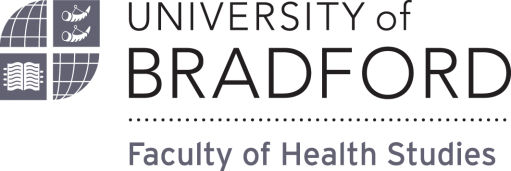 Richmond Road | Bradford | West Yorkshire | BD7 1DP | UKTel +44 (0)1274 236088 Email admissions-health@bradford.ac.ukwww.bradford.ac.uk/healthRETURN TO PRACTICE FOR NURSING PROFESSIONALSPersonal information (please PRINT and do not write in the shaded boxes) Professional and academic qualificationsNMC registration/Professional registration Most recent practice experience Health professional posts heldOther career informationReferencesSection 1 and 2 to be completed by the applicant.  We require a reference from your most recent place of employment and an academic reference. Please complete both sections with up to date telephone numbers and email addresses and attach references or email references to admissionscpd@bradford.ac.uk. Students cannot start the course until two references have been received. Preferably we require an employment and an academic  reference. Should you struggle to find a 2nd referee we will accept a character reference from a professional person.Name of applicant (block capitals or type) ________________________________________________________________________________Clinical PlacementDo you have any criminal convictions? REMEMBER TO KEEP A COPY OF YOUR APPLICATION FORMEqual Opportunity MonitoringThe University of Bradford is committed to providing equal opportunity in application for employment and courses.So that we can successfully achieve this aim, we need to ensure that every applicant completes this form so that we can monitor the effectiveness of our efforts.The information provided will be kept strictly confidential.POST OR COURSE APPLIED FOR:PERSONAL DETAILSSURNAME:							     FORENAMES:HOME ADDRESS: (STATE ADDRESS FOR FURTHER COMMUNICATION IF DIFFERENT FROM HOME ADDRESS)TELEPHONE NUMBERS: (PLEASE GIVE STD CODE FOR BOTH NUMBERS)WORK:						EXT:HOME:1. AGE								4. ETHNIC CLASSIFICATIONDate of Birth:			Age:				Please tick as appropriate.2. GENDER – Please tick appropriate box												White								British	Female		Male					Irish								Other white backgroundDesignation: MR/MRS/MISS/OTHER (Please State)												Black or Black British3. DISABILITY – Please tick appropriate box			CaribbeanAre you a registered disabled person?			African	Yes		No					Other black backgroundIf yes, please give RDP card number and disability type. Disabled Persons should note that a disability does not 		Asian or Asian Britishpreclude full consideration for employment with this Authority.	Indian
								Pakistani								BangladeshiCard Number……………………Disability Type………………	Chinese								Other Asian backgroundTHANK YOU FOR YOUR CO-OPERATION IN COMPLETING THIS SECTION.  THE INFORMATION YOU HAVE PROVIDED WILL NOT BE USED AS PART OF THE SELECTION PROCESS.SIGNED:								DATE:Title and Full nameDate of birthAddressContact phone numbersHome: Mobile: Other: Email addressProfessional Qualification to be updatedNational Insurance NoNMC/pin number (print clearly).  Date of first entry to live in the UK (if applicable)Previous Surname (if applicable)Country of BirthArea of Permanent ResidenceProfessional qualifications Year obtainedAcademic qualifications and other relevant short courses etc (eg ENB 998).  Please state credits and level of study. (do not include school qualifications, see below for English and Maths requirements)Year obtainedEvidence of recent study/personal developmentYear obtainedEvidence of GCSE grade C or above in English and Maths or level 2 equivalent such as functional skills or O Levels. Please provide proof.Year obtainedDo you have current registration with the NMC?  When did/does this expire: YES  /  NOMonth:             Year: Have you ever been subject to a Fitness to Practice hearing at the NMC/UKCC/ or had your registration removed, suspended or had conditions imposed? Have you ever been subject to a Fitness to Practice hearing at the NMC/UKCC/ or had your registration removed, suspended or had conditions imposed? YES* / NO*If yes, please provide full details separately including a copy of all conditions/decisions. YES* / NO*If yes, please provide full details separately including a copy of all conditions/decisions.  If you are a non-native English speaker, do you have evidence of meeting the standard NHS English language requirements (e.g. IELTS at 7)?  If you are a non-native English speaker, do you have evidence of meeting the standard NHS English language requirements (e.g. IELTS at 7)? YES  /  NO**If no, please note you will not be accepted unless you meet these requirementsYES  /  NO**If no, please note you will not be accepted unless you meet these requirementsWhen did you last practise using your professional qualifications?  Month:                    Year:When did you last practise in the professional area that you want to return to?  Please list your recent health professional posts starting with the most recent.  Please state the nature of work – e.g. staff nurse, grade/band and Trust/country of work. Dates of employment Have you ever been subject to disciplinary proceedings, suspended from work or had your contract terminated due to misconduct?YES  /  NO *If yes, please provide full details on a separate page. Please provide any other relevant information that may assist us in making a decision about your learning needs.  For example, it may be useful to comment on what you have been doing when not practicing as a nurse (e.g. caring responsibilities, voluntary work. working overseas doing VSO, working as a health care assistant, etc).   SPECIAL NEEDS OR SUPPORT REQUIRED because you have a disability or medical condition  Please let us know why you want to return to practice, and why your registration has lapsed.  1  EMPLOYMENT REFERENCE2  ACADEMIC REFERENCE Name of first referee  Name of second refereePost/Occupation/RelationshipPost/Occupation/RelationshipAddressAddressTel:                                                            Fax:Tel:                                                          Fax:Email:Email:ReferenceSIGNED ……………………………………………………………………..     DATE  ……………………………………………………………….Position …………………………………………………………………….     Are you seeking a placement in the acute or primary care setting? (please tick)[  ]   acute                                         [  ] primary care[  ] Bradford district care trust (for learning disability or mental health placements)What specific practice area are you seeking?    Examples include medical ward, surgical ward, A&E, practice nursing, community children’s team etc. Do you have a specific reason for wanting this placement area?   e.g. you may prefer a placement in A&E as that is where you have 10 years experience and want to return to.Do you have a preferred Trust?  If so, please indicate.  CONFIRMATION OF FUNDINGCONFIRMATION OF FUNDINGCONFIRMATION OF FUNDINGTo be completed by the Applicant - please tick as appropriate.I am applying for an NHS funded place onlyI am applying for an NHS funded but may consider self fundingI will be self funding (Outside Yorkshire & Humber LETB/HEYH)My prospective employer will provide funding (please enclose a confirmation letter from employer for invoicing purposes).To be completed by the Applicant - please tick as appropriate.I am applying for an NHS funded place onlyI am applying for an NHS funded but may consider self fundingI will be self funding (Outside Yorkshire & Humber LETB/HEYH)My prospective employer will provide funding (please enclose a confirmation letter from employer for invoicing purposes).To be completed by the Applicant - please tick as appropriate.I am applying for an NHS funded place onlyI am applying for an NHS funded but may consider self fundingI will be self funding (Outside Yorkshire & Humber LETB/HEYH)My prospective employer will provide funding (please enclose a confirmation letter from employer for invoicing purposes).CostsPlease indicate if placement is payingCourse FeestbaPlacement Fees for 150 hoursSubject to additional charge for extra hourstbaDBS check£44Initial Occupational Health Checktba Vaccination AssessmentBlood tests, etcAdditional charges for requirementstbaUniformtbaOther coststbaYesNoDECLARATIONDECLARATION: I confirm that the information given on this form is true, complete and accurate and no information requested or other material information has been omitted.  Applicant’s Signature  …………………………………..............……………       Date  ………………………………..............………………….